Join us for our 2020	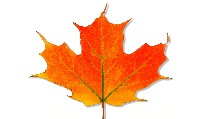 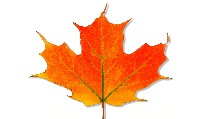     Brooks Golf Customer Appreciation Day  Brooks Golf is grateful to our Season Pass Holders and Tournament Directors for choosing us as your Home. So a big THANK YOU for your support!We would like to invite our Season Golf Pass Holders and Tournament Directors to this fun and relaxing 18 Hole 4 Player Team Scramble.   Event information:              Date:  Saturday, October 3rd              Time:  12:00 Shotgun Start              Cost:  $10/ Player (For food & prizes)             			Optional Skins Game: $20/Team              	(Note: Cash Bar for Alcoholic Beverages)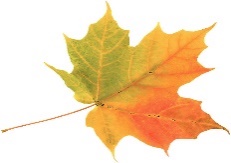 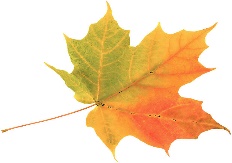 You may make your own 4 Player Team with other Season Golf Pass Holders. We will also try to pair to make full teams. All Tournament Directors may bring a Foursome. Please sign up by calling or stopping by The Golf Shop. 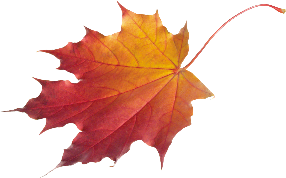 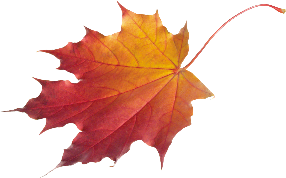 